Physical Activity Group Form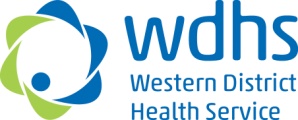 Date: _____________			Who can we contact, in case of emergency? (e.g.: next of kin, case manager, carer, guardian)Name of contact person:  _____________________________________________________Relationship to you:  _________________________________________________________Phone number(s):  __________________________________________________________IF YOU ANSWERED ‘YES’ to any of the 7 questions, please seek guidance from your GP or appropriate allied health professional prior to undertaking physical activity/exerciseAn Ambulance will be called should any medical emergency occur to a participant.What/if any is your main health goal for attending our community exercise class________________________________________________________________________________________________________________________________________________________________“I have given to the best of my knowledge an accurate representation of my medical history and agree to inform the Instructor if any of the above circumstances change in any way as this may make exercising inappropriate. I accept that there are certain risks involved in any activity and I have had these risks explained."Participant’s Signature: ________________________________   Date: _____________Surname:_____________________________________________________Given names:_____________________________________________________Preferred name:_____________________________________________________Gender (circle one):M          FDate of birth:__________________Home phone:________________________ Can we leave a message?  Yes / NoMobile:________________________ Can we leave a message?  Yes / NoPre Exercise Screening QuestionnaireYesNo1. Has your doctor ever told you that you have a heart condition or have you ever suffered a stroke2. Do you ever experience unexplained pains in your chest at rest or during physical activity/exercise3. Do you ever feel faint or have spells of dizziness during physical activity/exercise that causes you to lose balance4. Have you had an asthma attack requiring immediate medical attention at any time over the last 12 months5. If you have diabetes (type I or type II) have you had trouble controlling your blood glucose in the last 3 months6. Do you have any diagnosed muscle, bone or joint problems that you have been told could be made worse by participating in physical activity/exercise7. Do you have any other medical condition(s) that may make it dangerous for you to participate in physical activity/exerciseOffice Use OnlyPhysiotherapist/Exercise Physiologist ReviewDate:                                     Name:                                 Sign:                 Physiotherapist/Exercise Physiologist ReviewDate:                                     Name:                                 Sign:                 Minimum Data Reviewed                                       Date:                  Sign:Copy in Medical RecordDate:                  Sign: